This Land is Your Home Song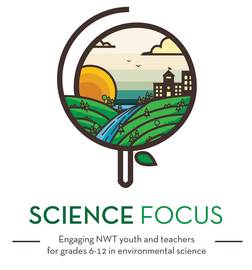 Age/Grade RangeAge 3-8Group SizeUp to 30 StudentsTimePrep time: 15 minutesActivity: 10-15 minutesMaterialsThis Land is Our Home Song Print outPictures of the animals and land features in the songSet UpTry to clear as large space as possible where students will be able to gather in a large horseshoe formationDelivery Tips Use to transition from any of the animal activities/games.It’s useful if you do have a second presenter, if one of you does the actions with the kids and the other plays an instrument if they can.Activity DirectionsGather around and ask the kids what other kind of animals live around here, eventually prompting them to realize “us” (humans). Explain that this land is our home, but it is also the home for the snowshoe hair, and the lynx and the birds… so we need to learn how to share this land respectfully with the animals and plants around us. Then you can introduce the song by talking about each of the 4 animals that are in it (have a picture of a ground squirrel, a peregrine falcon and a bowhead whale, because they may not have heard of these animals before). Start by going through the chorus with them and show them the actions: “This land is your home”: point to the ground, then to each other, then draw a little house in the air with your fingers; “This land is my home”: same as above but point to self instead of others; “From the mountain valleys”: make a V with your hands; “To the glacial ice dome”: sweep your arm above your head in an arc; “To the taiga forest”: use your thumb and index finger to show how little the trees are around here; “To the Arctic waters”; make waves with one arm; “This land is home for you and me”: point to ground, them draw a little house in the air, then point outwards then to yourself. Do the chorus slowly with them, explaining each of the land formations/areas that it’s talking about (again it’s good to have pictures). Then grab your guitar, if you have one and sing away! The song is in the Environmental Science in Song booklet, by Jamie BastedoPrint Outs This Land Is Your Home song print out